О принятии муниципальных правовых актов по вопросам осуществления государственных полномочий по организации и осуществлению деятельности по опеке и попечительству в отношении совершеннолетних граждан, а также в сфере патронажаВ соответствии  с частью 3 статьи 8 Федерального закона  от 24.04.2008 № 48-ФЗ «Об опеке и попечительстве», Законом Красноярского края от 11.07.2019 № 7-2988 «О наделении органов местного самоуправления муниципальных районов и городских округов края государственными полномочиями по организации и осуществлению деятельности по опеке и попечительству в отношении совершеннолетних граждан, а также в сфере патронажа»,  руководствуясь  Уставом города,1.	Определить, что в форме распоряжений Администрации ЗАТО             г. Зеленогорска принимаются следующие решения:– о назначении (временном назначении) опекунов и попечителей, а также освобождении и отстранении опекунов и попечителей от исполнения ими своих обязанностей;– о назначении каждому из подопечных опекуна (попечителя) временного представителя в случае возникновения противоречий между интересами подопечных одного и того же опекуна (попечителя) при осуществлении им законного представительства для разрешения возникших противоречий;– о назначении помощников при установлении патронажа, а также принятии решений о прекращении патронажа в отношении совершеннолетних дееспособных граждан, которые по состоянию здоровья не могут самостоятельно осуществлять и защищать свои права и исполнять свои обязанности, в порядке и в случаях, установленных законодательством;– об определении кандидатур доверительных управляющих имуществом подопечных;– о выдаче предварительного разрешения на распоряжение опекуном или попечителем доходами подопечного, в том числе доходами, причитающимися подопечному от управления его имуществом, за исключением доходов, которыми подопечный вправе распоряжаться самостоятельно;– о выдаче предварительного разрешения (об отказе в выдаче разрешения) на совершение опекуном (попечителю – о выдаче согласия, отказе в выдаче согласия) сделок по сдаче имущества подопечного внаем, в аренду, в безвозмездное пользование или в залог, по отчуждению имущества подопечного (в том числе по обмену или дарению), совершение сделок, влекущих за собой отказ от принадлежащих подопечному прав, раздел его имущества или выдел из него долей, и на совершение любых других сделок, влекущих за собой уменьшение стоимости имущества подопечного; о выдаче предварительного разрешения (отказе в выдаче разрешения) в иных случаях, если действия опекуна (попечителя) могут повлечь за собой уменьшение стоимости имущества подопечного, в том числе при отказе от иска, поданного в интересах подопечного, заключении в судебном разбирательстве мирового соглашения от имени подопечного, заключении мирового соглашения с должником по исполнительному производству, в котором подопечный является взыскателем;– о выдаче предварительного разрешения в случаях выдачи доверенности от имени подопечного;– о выдаче согласия на отчуждение жилого помещения, в котором проживают находящиеся под опекой или попечительством члены семьи собственника данного жилого помещения, если при этом затрагиваются права или охраняемые законом интересы указанных лиц;– о даче предварительного согласия (отказе в даче согласия) на обмен жилого помещения, которое предоставлено по договору социального найма и в котором проживают недееспособные или ограниченно дееспособные граждане, являющиеся членами семьи нанимателя данного жилого помещения;– о даче согласия (отказе в согласии) на отчуждение и (или) передачу в ипотеку жилого помещения, в котором проживают находящиеся под опекой или попечительством члены семьи собственника данного жилого помещения, если при этом не затрагиваются (затрагиваются) права или охраняемые законом интересы указанных лиц;– о выдаче предварительного разрешения на заключение договора о передаче имущества подопечного в пользование в случаях, установленных  законодательством;– о выдаче предварительного разрешения опекуну (попечителю – на дачу согласия) на заключение кредитного договора, договора займа от имени подопечного, выступающего заемщиком, если получение займа, кредита требуется в целях содержания подопечного или обеспечения его жилым помещением;– о выдаче предварительного разрешения на отказ от наследства в случае, когда наследником является совершеннолетний гражданин, признанный судом недееспособным, или совершеннолетний гражданин, ограниченный судом в дееспособности.2. Признать с 01.10.2019 утратившим силу распоряжение Администрации ЗАТО г. Зеленогорска от 16.05.2018 № 862-р «О принятии муниципальных правовых актов по вопросам осуществления государственных полномочий в сфере опеки и попечительства в отношении совершеннолетних недееспособных или не полностью дееспособных граждан».Настоящее распоряжение вступает в силу в день подписания, распространяется на правоотношения, возникшие с 01.10.2019, и подлежит опубликованию в газете «Панорама».4.	Контроль за выполнением настоящего распоряжения возложить на заместителя Главы ЗАТО г. Зеленогорска по вопросам социальной сферы. Глава ЗАТО г. Зеленогорска 						  М.В. Сперанский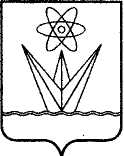 АДМИНИСТРАЦИЯЗАКРЫТОГО АДМИНИСТРАТИВНО – ТЕРРИТОРИАЛЬНОГО ОБРАЗОВАНИЯ  ГОРОДА  ЗЕЛЕНОГОРСКА КРАСНОЯРСКОГО КРАЯР А С П О Р Я Ж Е Н И ЕАДМИНИСТРАЦИЯЗАКРЫТОГО АДМИНИСТРАТИВНО – ТЕРРИТОРИАЛЬНОГО ОБРАЗОВАНИЯ  ГОРОДА  ЗЕЛЕНОГОРСКА КРАСНОЯРСКОГО КРАЯР А С П О Р Я Ж Е Н И ЕАДМИНИСТРАЦИЯЗАКРЫТОГО АДМИНИСТРАТИВНО – ТЕРРИТОРИАЛЬНОГО ОБРАЗОВАНИЯ  ГОРОДА  ЗЕЛЕНОГОРСКА КРАСНОЯРСКОГО КРАЯР А С П О Р Я Ж Е Н И ЕАДМИНИСТРАЦИЯЗАКРЫТОГО АДМИНИСТРАТИВНО – ТЕРРИТОРИАЛЬНОГО ОБРАЗОВАНИЯ  ГОРОДА  ЗЕЛЕНОГОРСКА КРАСНОЯРСКОГО КРАЯР А С П О Р Я Ж Е Н И ЕАДМИНИСТРАЦИЯЗАКРЫТОГО АДМИНИСТРАТИВНО – ТЕРРИТОРИАЛЬНОГО ОБРАЗОВАНИЯ  ГОРОДА  ЗЕЛЕНОГОРСКА КРАСНОЯРСКОГО КРАЯР А С П О Р Я Ж Е Н И Е07.10.2019     г. Зеленогорск     г. Зеленогорск №   2249-р  